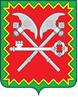 СОВЕТ ДЕПУТТОВГОРОДСКОГО ПОСЕЛЕНИЯ – ПОСЕЛОК КОЗЛОВОРЕШЕНИЕ   02  июня  2016  г.                                    пгт. Козлово                                               № 143О внесении изменений и дополнений в решение Совета депутатов городского поселения – поселок Козлово от 20.04.2016 г. № 139 «Об утверждении «Программы приватизации муниципального имущества МО городское поселение – поселок Козлово Конаковского района Тверской области на 2016 год»	В соответствии с Федеральным законом от 21.12.2001 № 178-ФЗ «О приватизации государственного и муниципального имущества», статьей 50 федерального закона «Об общих принципах организации местного самоуправления в Российской Федерации» от 06.10.2003 года № 131-ФЗ, решением Совета депутатов городского поселения – поселок Козлово от 15.07.2014 г. № 68 «Об утверждении «Положения о порядке формирования, управления и распоряжения муниципальной собственностью городского поселения –  поселок  Козлово», руководствуясь Уставом муниципального образования городское поселение – поселок Козлово Конаковского района Тверской области, Совет депутатов городского поселения – поселок Козлово рассмотрев предложенные местной администрацией изменения и дополнения в приложение к Программе приватизации муниципального имущества муниципального образования городское поселение – поселок Козлово Конаковского района Тверской области  на 2016 годРЕШИЛ:Внести изменения и дополнения в приложение к Программе приватизации муниципального имущества муниципального образования городское поселение – поселок Козлово Конаковского района Тверской области  на 2016 год, утвержденного решением Совета депутатов городского поселения – поселок Козлово от 20.04.2016 г. № 139 «Об утверждении «Программы приватизации муниципального имущества МО городское поселение – поселок Козлово Конаковского района Тверской области на 2016 год» (приложение к настоящему решению).2. Утвердить внесенные изменения и дополнения в приложение к Программе приватизации муниципального имущества муниципального образования городское поселение – поселок Козлово Конаковского района Тверской области  на 2016 год (согласно приложению к настоящему решению).3. Настоящее  решение вступает в силу со дня подписания и официального опубликования на сайте администрации городского поселения – поселок Козлово http://admkozlovo.ru.        Глава городского         поселения – поселок Козлово                                                       А.Н. Нечаев02   июня   2016  г.Приложениек Программе приватизации муниципального имущества муниципального образования городское поселение – поселок Козлово Конаковского района Тверской области  на 2016 годПрогнозный перечень зданий, строений и сооружений, подлежащих приватизации на 2016 год№Наименование объектаАдрес:Площадь, кв.м.Предполагаемый срок приватизацииСпособприватиза-цииРыночная стоимость всего объекта, руб.Арендная плата в год земельного участка.1Газопровод котельной п. Козлово, назначение: газоснабжения (фактическое использование – по назначению). Без обременений.кадастровый № 69:15:0000000:420Тверская область, Конаковский район, городское поселение  поселок Козлово, пгт. КозловоПротяжен-ность 1 505 м.май-декабрь 2016 годаАукцион452 816,00Не предусмотрена действующим законодательством.2Нежилые помещения в здании ЖКО с бойлерной, в том числе помещение № 27 площадью 214,1 м2, обременение в виде аренды сроком до 05.07.2059 г.кадастровый № 69:15:0000025:1192Тверская область, Конаковский район, пгт. Козлово ул. Прядильщиков, д. 8аПлощадь 214,1 м2май - декабрь 2016 годаАукцион1 091 481,8Не предусмотрена действующим законодательством.3Нежилые помещения в здании ЖКО с бойлерной, в том числе помещение № 2 площадью 16,7 м2, и помещение № 3 площадью 0,7  м2;помещение № 4 площадью 15,7 м2;помещение № 6 площадью 2,9 м2 обременение в виде аренды сроком до 05.07.2059 г.кадастровый № 69:15:0000025:1192Тверская область, Конаковский район, пгт. Козлово ул. Прядильщиков, д. 8аПлощадь 36 м2май - декабрь 2016 годаАукцион183 528Не предусмотрена действующим законодательством.                                                                                                                              Итого ориентировочно:  1 727 825,8  рублей                                                                                                                              Итого ориентировочно:  1 727 825,8  рублей                                                                                                                              Итого ориентировочно:  1 727 825,8  рублей                                                                                                                              Итого ориентировочно:  1 727 825,8  рублей                                                                                                                              Итого ориентировочно:  1 727 825,8  рублей                                                                                                                              Итого ориентировочно:  1 727 825,8  рублей                                                                                                                              Итого ориентировочно:  1 727 825,8  рублей                                                                                                                              Итого ориентировочно:  1 727 825,8  рублей